Новогоднее чудо.С 1 по  16 декабря проведён конкурс «Новогоднее чудо». На конкурс предоставлены работы различной тематики: разных видов снеговики, ёлочки, новогодние месяцы,  открытки, часы-куранты и другие  поделки. Все участники награждены грамотами.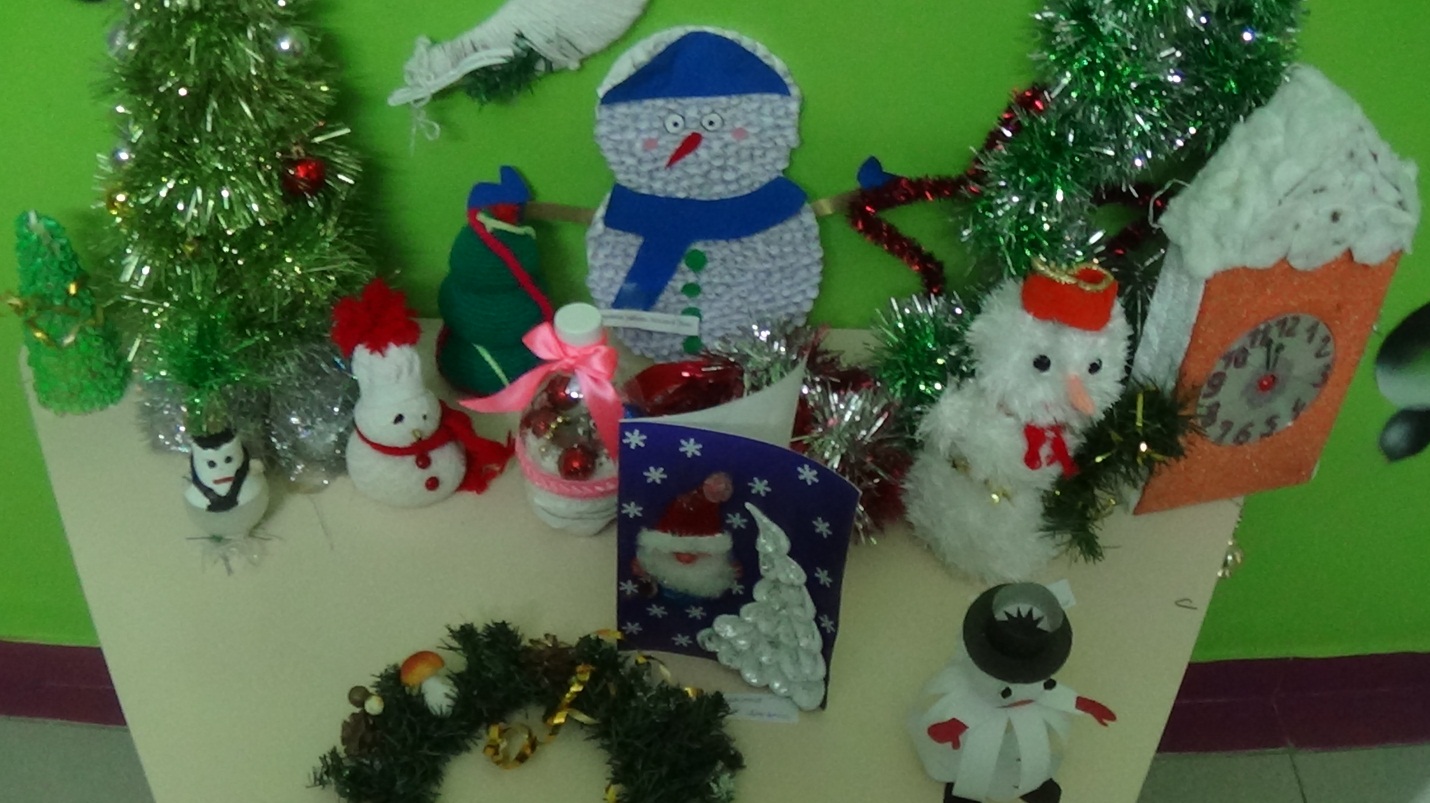 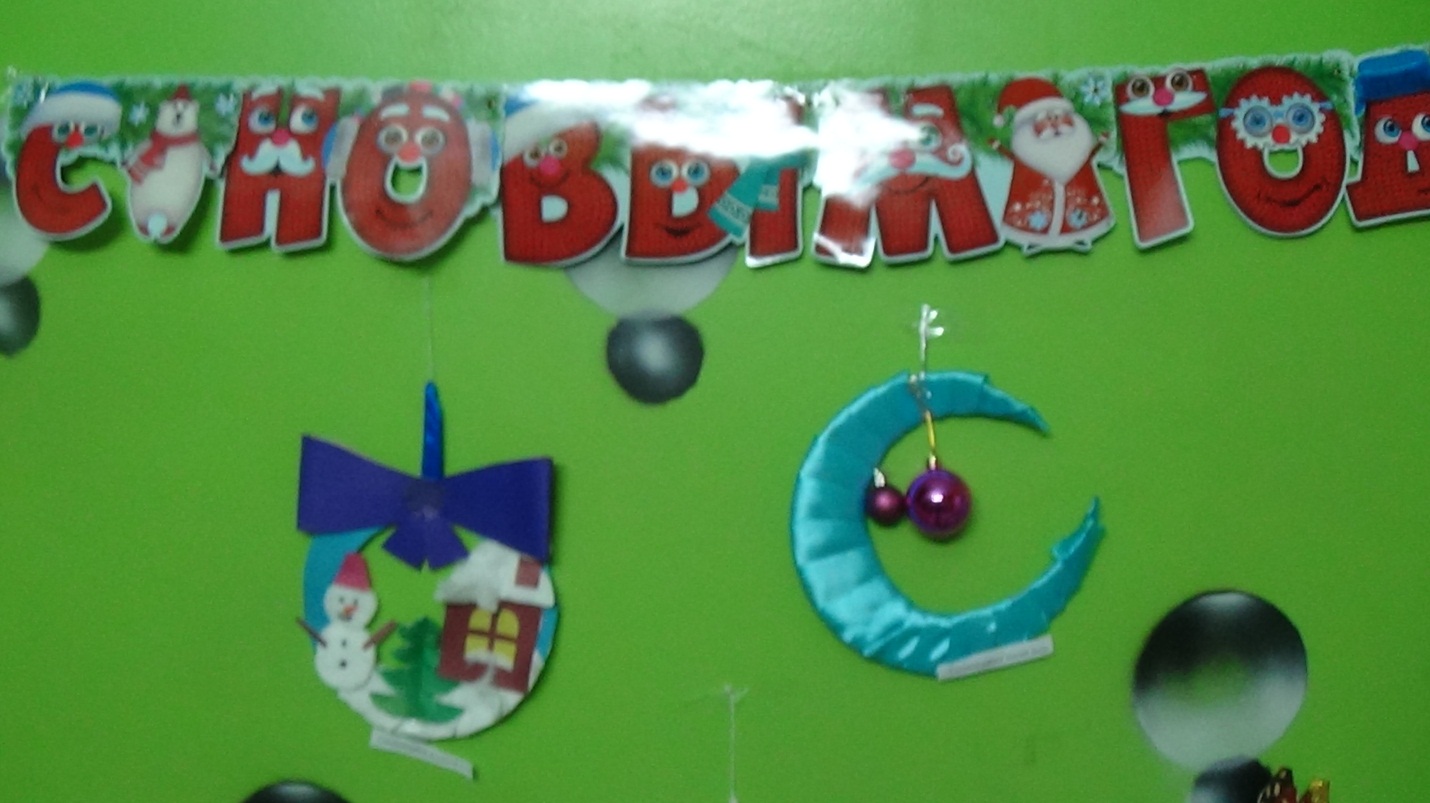 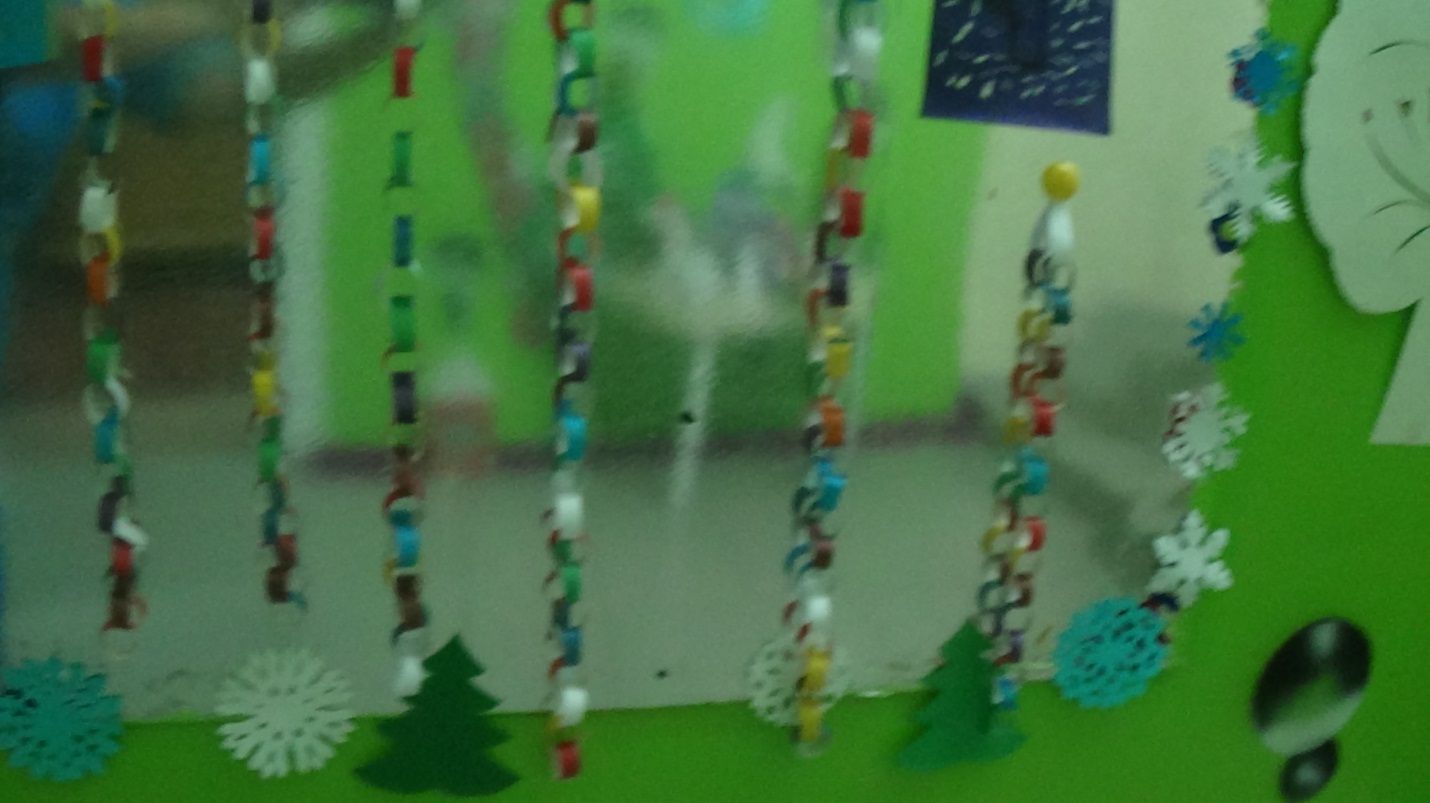 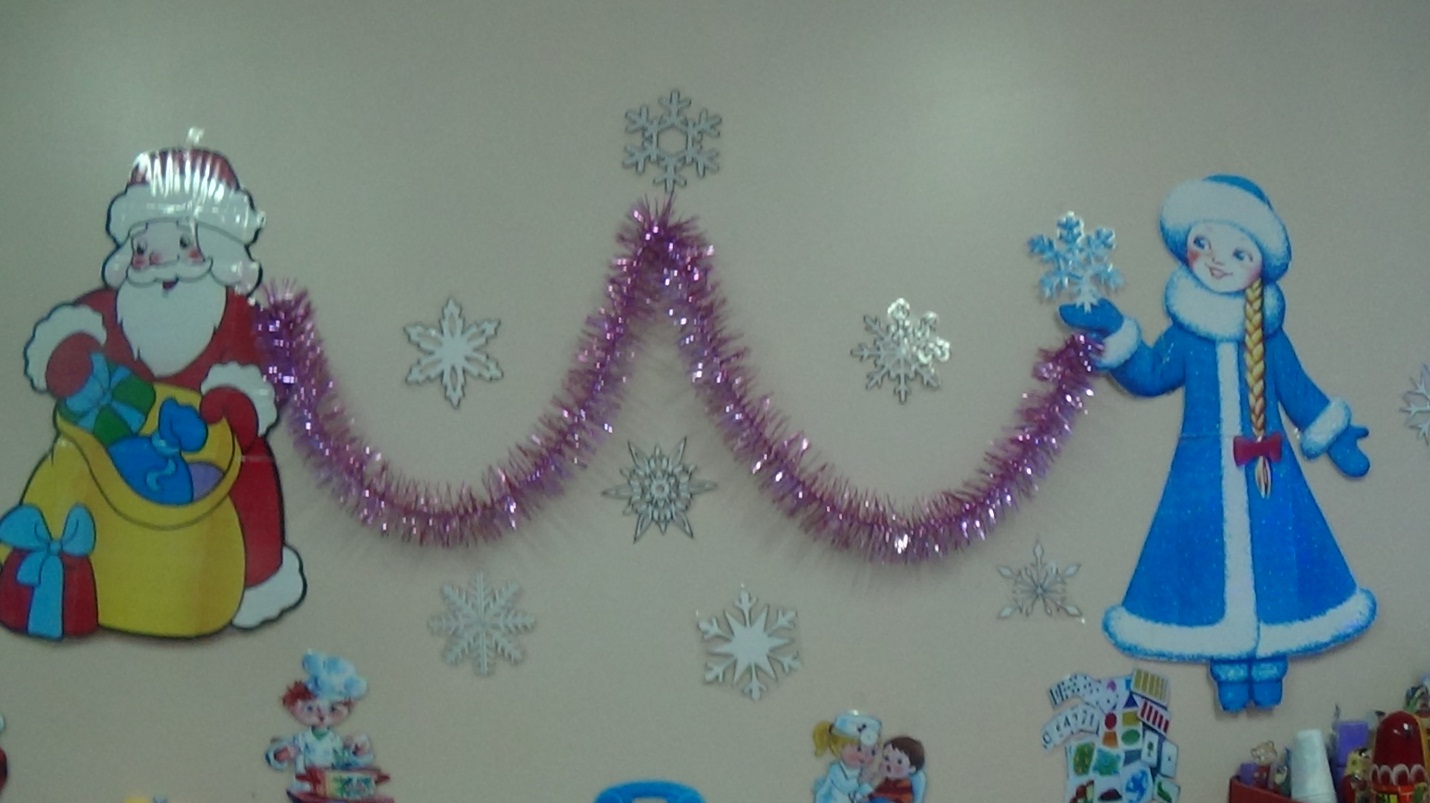 Воспитатель Гекало Н.В.